Citizen Action Training SchoolOur Sound, Our Community, Our ChanceNow Accepting Applications!Sound Salmon Solutions is excited to announce the Everett Session of the Citizen Action Training School! CATS is a FREE program focusing on Puget Sound ecology, regulations, and community engagement.  This modern iteration of a proven program from the early days of the Puget Sound recovery effort is funded by the Puget Sound Partnership and will be offered throughout the Puget Sound region in 2013 and 2014.  SSS will host the fifth session starting this October, reaching out to communities in King, Snohomish, Skagit, and Island Counties!The Citizen Action Training School, or CATS, is modeled after a program first implemented in the late 1980s in Snohomish County by the Pilchuck Audubon Society.   Our program will include the original watershed ecology and civic education and engagement components with an added focus on Puget Sound Recovery (click “CATS Curriculum Overview” link at bottom of page for list of class topics). CATS participants will be future community leaders who are aware, educated, and active stewards and advocates for our local watersheds and the greater Puget Sound. Participants will receive 50 hours of training over 3 months, and will give back by volunteering at least 50 hours to plan and complete a service project in their community.  The service projects must be related to the Puget Sound Partnership’s Strategic Initiatives: 1) Prevention of Stormwater Pollution, 2) Protection/Restoration of Habitat, 3) Recovery of Shellfish Beds.  Check out the program website at www.pugetsoundcats.org for more information.Applications for the Everett session are due September 5, 2014; space is limited so contact us today! Classes will be held at the Snohomish County building in Everett every Thursday from 6:00 PM-8:30 PM beginning October 2, 2014 until January 15, 2015(except for 11/27/14, and a short break from 12/18/14-1/8/15 for the winter holidays). In addition there will be an occasional Saturday field session from 10:00 AM–4:00 PM (click “CATS Curriculum Overview” link at bottom of page for list of dates and times).CATS is a fantastic opportunity for anyone interested in Puget Sound recovery and the fate of our shorelines, especially those who want the tools to be active in their community and to further their own education.  The training sessions will be conducted on a diverse spectrum of issues related to Puget Sound recovery and by presenters who are experts in their field. This is a fantastic opportunity for students, government officials, educators, concerned citizens, and others to get a great education on both the natural and human communities of Puget Sound.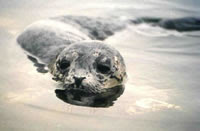 Have questions or want help applying? Contact Kelley Govan at kelley@soundsalmonsolutions.org or 425-252-6686.